Granite Boronia FactsheetThe Granite Boronia is a Commonwealth endangered shrub in the Granite Belt region in Queensland and New England region in NSW. It is considered vulnerable in NSW.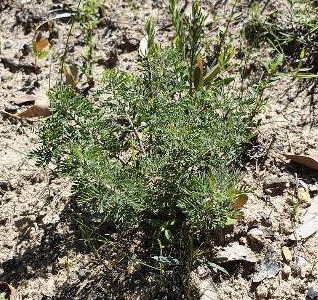 LOCATION:Granite boronia grows in open forest, woodland and heath on granite soils between Stanthorpe (Qld) and Armidale (NSW).DESCRIPTION:Granite Boronia is a medium-sized shrub 0.6 - 2 m tall. Its leaves are divided into nine to eleven leaflets with each leaflet about 2 - 14 mm long and 1 - 2.5 mm wide. When crushed, the leaves have a pungent scent. The leaflets and stems are covered with soft white hairs. Bright pink flowers 6 - 10 mm long appear from July to October.DISTRIBUTIONGranite Boronia occurs in scattered localities on the New England Tablelands and Northwest Slopes north from the Armidale area to the Stanthorpe district in southern Queensland.It can be locally common in appropriate habitat 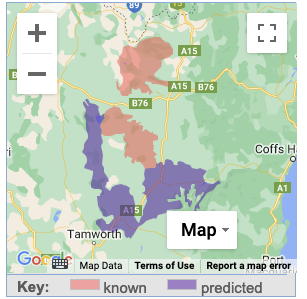 HABITATGrows on granitic soils amongst rock outcrops, often in rock crevices, and in forests and woodlands on granite scree and shallow soils.Important site characteristics include low precipitation and high levels of solar radiation. This semi-arid soil environment will have selected the more xerophytic species from the available regional assemblage of rainforest species.The largely barren substrate (e.g., granite) may help to control too frequent fire, thus allowing maturity and seed set.THREATS The small, scattered nature of sub-populations means random events such as wildfire can lead to local extinction.Grazing by feral goats and domestic stock.Inappropriate fire regime. Risk of population decline with fire intervals less than 5 years or greater than 30 years.Clearing of habitat for agriculture or mining.Destruction and disturbance of habitat by bush rock collection.Trampling of plants by bushwalkers.Illegal collection of flowers or seeds by wildflower and horticultural enthusiasts.National Recovery Plan for the Granite Boroniahttps://www.dcceew.gov.au/sites/default/files/documents/b-granitica.pdfcessation of feral goat browsing and reduction of goat (and stock) interferencereduction in feral goat populations in NPWS estate to a minimuman improved understanding of the biology and ecology of Granite Boronia to
enable management for long-term viability of the species.reserved populations do not suffer any reduction due to human induced causes.populations that are not reserved are protected by appropriate measures.evidence of seedling establishment and gathering at all or most population areassite monitoring to indicate population stability (given natural fluctuations)ACTIVITIES TO ASSIST THE GRANITE BORONIA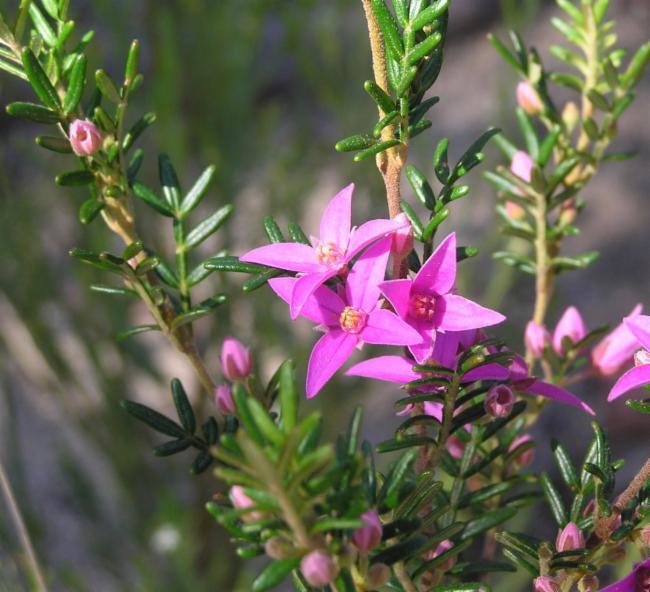 Retain bush rock in its natural setting and obtain rocks for gardens only from licensed dealers.Stay on established walking tracks when visiting national parks and other reserves.Enjoy viewing and photographing native wildflowers but leave them in the wild.Only buy plants from licensed nurseries.Assist with the control of feral goats in habitat areas.Manage fire to maintain populations primarily through protection. Liaise with the Office of Environment and Heritage (NSW) concerning appropriate long-term fire management.Protect known populations and habitat areas from grazing stock.Protect known populations and areas of potential habitat from clearing or disturbance.Report any new records to the OEH.Referenceshttps://en.wikipedia.org/wiki/Boronia_graniticaOther ResourcesAtlas of Living Australiahttps://bie.ala.org.au/species/https://id.biodiversity.org.au/node/apni/2892142#NSW Office of Heritage and Environmenthttps://www.environment.nsw.gov.au/threatenedspeciesapp/profile.aspx?id=10098Australian Government – Department of Climate Change, Energy, the Environment and Waterhttps://www.dcceew.gov.au/environment/biodiversity/threatened/recovery-plans/national-recovery-plan-boronia-granitica-granite-boronia